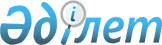 2010 жылға қоғамдық жұмыстар ұйымдастыру туралы
					
			Күшін жойған
			
			
		
					Алматы облысы Қапшағай қаласы әкімдігінің 2010 жылғы 20 қаңтардағы N 2 қаулысы. Алматы облысы Қапшағай қаласының Әділет басқармасында 2010 жылғы 22 қаңтарда N 2-2-101 тіркелді. Күші жойылды - Алматы облысы Қапшағай қаласы әкімдігінің 2011 жылғы 01 наурыздағы N 103 қаулысымен

      Ескерту. Күші жойылды - Алматы облысы Қапшағай қаласы әкімдігінің 2011.03.01 N 103 қаулысымен.      Қазақстан Республикасының «Халықты жұмыспен қамту туралы» Заңының 20 бабының, 5 тармағының, 2 тармақшасына сәйкес, қала әкімдігі ҚАУЛЫ ЕТЕДІ:



      1. Қапшағай қаласы, Заречный және Шеңгелді ауыл аймақтарының жұмыссыз азаматтары үшін 2010 жылға қоғамдық жұмыстар түрлері мен ұйымдар тізбесі қосымшаға сәйкес бекітілсін.



      2. Қапшағай қаласының әділет басқармасында 2009 жылдың 17 ақпанында № 2-2-75 нөмірімен мемлекеттік тізілімде тіркелген, қала әкімдігінің 2009 жылғы 29 қаңтардағы «2009 жылға қоғамдық жұмыстар ұйымдастыру туралы» № 5 қаулысының күші жойылды деп саналсын (2009 жылдың 21 ақпанында «Нұрлы Өлке» газетінің 7 нөмірінде жарияланған).



      3. Осы қаулының орындалуын бақылау қала әкімінің бірінші орынбасары І.С. Сүгіровке жүктелсін.



      4. Осы қаулы ресми жарияланғаннан кейін күнтізбелік он күн өткен соң қолданысқа енгізіледі.      Қала әкімі                                 Таубаев Н.Қапшағай қаласы әкімдігінің 

      2010 жылғы «20» қаңтардағы № 2

«2010 жылға қоғамдық жұмыстар

ұйымдастыру туралы» қаулысына

қосымша           

Қапшағай қаласы, Заречный және Шеңгелді

ауыл аймақтарының жұмыссыз азаматтары үшін

2010 жылға арналған қоғамдық жұмыстар

түрлері мен ұйымдар

ТІЗБЕСІ      Бюджеттік және мемлекеттік емес ұйымдарда қоғамдық жұмыстарға жергілікті бюджет қаржысынан айына 14952 (он төрт мың тоғыз жүз елу екі) теңге мөлшерінде төлемақы төленеді.

      2008-2010 жылдарға арналған Қапшағай қаласы, Заречный және Шеңгелді ауыл аймақтарының халқын жұмыспен қамту жүйесін жетілдіру жөніндегі іс-шаралар жоспары бойынша 2010 жыл бойынша ақылы қоғамдық жұмыстарға 400 (жүз) адам жіберіледі, қоғамдық жұмысқа қатысу ұзақтығы үш ай, төлем сомасы 17458,0 ( он жеті миллион төрт жүз елу сегіз мың) теңгені құрайды.
					© 2012. Қазақстан Республикасы Әділет министрлігінің «Қазақстан Республикасының Заңнама және құқықтық ақпарат институты» ШЖҚ РМК
				№
Ұйымдар мен кәсіпорындар-

дың аталуы
Қоғамдық жұмыстар түрлері
Қаржыландыру көздері

бір адамға айына (теңге)
Қалалық бюджет (теңге)
Жалақы мөлшері
1«Қапшағай Көркейту» мемлекеттік коммуналдық кәсіпорынқала өңірін экологиялық тазартуға көмек көрсету (көркейту және көгалдандыру, жол жиектерін, ағаштарды әктеу, қию және басқа да жұмыстар)3 767 904149521«Қапшағай Көркейту» мемлекеттік коммуналдық кәсіпорынескерткіштерді күтуге көмек көрсету269 136149521«Қапшағай Көркейту» мемлекеттік коммуналдық кәсіпорынжолдарды жөндеуге көмек көрсету448 560149521«Қапшағай Көркейту» мемлекеттік коммуналдық кәсіпорынБарлығы:4 485 6002«Қапшағай жылу» мемлекеттік коммуналдық кәсіпорынкәсіпорынға қала өңірін тазартуға көмек көрсету (жол жиектерін, ағаштарды әктеу, қию және басқа да жұмыстар)119 61614952Барлығы:119 6163«Алматы облысы Қапшағай қалалық қорғаныс істері жөніндегі бөлімі» мемлекеттік мекемесіәскерге шақыру науқанына көмек көрсету448 56014952Барлығы:448 5604«Қапшағай Су Құбыры» мемлекеттік коммуналдық кәсіпорынкәсіпорынға қала өңірін тазартуға көмек көрсету (жол жиектерін, ағаштарды әктеу, қию және басқа да жұмыстар)179 42414952Барлығы:179 4245Зейнетақы төлеу жөніндегі Мемлекеттік орталығының Алматы облыстық филиалының Қапшағай қаласындағы бөлімшесізейнетақы және жәрдемақы алушылардың тұрғылықты жерін анықтауға көмек көрсету; мұрағатта жұмыс атқаруға көмек көрсету; жәрдемақы және зейнетақы алушыларға ескерту қағазын жеткізуге көмек көрсету;313 99214952Барлығы:313 9926«Қалалық кітапхана» мемлекеттік мекемесіескі кітаптарды өңдеу, реттеп қою, қоймадағы ақпарат басылымдарын тігу, каталогтарды жөнге келтіру, кітап қарыз адамдармен жұмыс жасау, жаңа кітаптармен жұмыс (нөмір, штамп қою т.б.), кітаптарды шаң-тозаңнан сақтауға көмек көрсету;179 42414952Барлығы:179 4247Қапшағай аймағының «Асыл Арман» әйелдер ассоциациясы қоғамдық бірлестігінің «Ару» Дағдарыс орталығыәйелдер мен балаларды зорлықтан қорғау, дағдарысқа тап болған әйелдерге көмек көрсету; тұрмыстық және үй зорлығының құрбаны болғандарға психологиялық, құқықтық, әлеуметтік көмектер көрсету; дағдарысты орталығы арқылы көмек ретінде әйелдер мен балаларға арналған жатақхана ұйымдастыруға көмек көрсету; үй зорлығының құрбаны болған әйелдерді қажетті мамандықтар бойынша оқытуға көмек көрсету; 149 52014952Қапшағай аймағының «Асыл Арман» «Жұмыс іздеу клубы» әйелдер ассоциациясы қоғамдық бірлестігібелсенді жұмыс іздеудің әдісін семинар, тренингтер арқылы үйретуге көмек көрсету; кеңес беруге көмек көрсету, психологиялық көмек көрсету; жұмысқа орналасуларына жәрдемдесуге көмек көрсету; бос жұмыс орындары жәрмеңкесін ұйымдастырып, өткізуге көмек көрсету;149 52014952Барлығы:299 0408«Қазақстан Республикасы ардагерлер ұйымы» қоғамдық бірлестігінің Қапшағай қаласындағы филиалыҰлы Отан соғысына қатысқандар мен оларға теңестірілгендердің үйлеріне жөндеу жұмыстарын жүргізуге көмек көрсету, Жеңістің 65 жылдығына орай ардагерлерге шаруашылық көмектерін көрсету. Жеке үйлерде жалғыз тұратын ардагерлерге 2010-2011 жылдардағы қыс айларына отын дайындауға, үй жанындағы жер телімдерін өңдеуге көмек көрсету;179 42414952Барлығы:179 4249«Жастар-2030» «Қызығушылық бойынша балалар және жастар аулалық клубтары» жастар қоғамдық бірлестігібелсенді жұмыс іздеудің әдісін семинар, тренингтер арқылы үйретуге көмек көрсету; кеңес беру, психологиялық көмек көрсету; жұмысқа орналасуларына жәрдемдесу; бос жұмыс орындары жәрмеңкесін ұйымдастырып, өткізу, қала кәсіпорындарының кадр бөлімі қызметкерлерімен жұмыс, аз қамтылған жанұяларға және оралмандарға ақыл-кеңестік жұмыстар жүргізуге көмек көрсету; 532 33614952Барлығы:532 33610«Ғибрат» көп балалы аналар» Республикалық қоғамдық бірлестігінің филиалыкөп балалы аналарға, жетім балаларға, жағдайы нашар отбасыларына әлеуметтік көмек көрсетуге ықпал ету, халық дәстүрін, қолөнерді қайта жандандыруға көмектесу; көп балалы әйелдердің құқықтарын қорғау жөнінде шаралар өткізу, психологиялық және заңды кеңес беруге көмек көрсету;448 56014952Барлығы:448 56011«Талдықорған орыс орталығы» қоғамдық бірлестігінің Қапшағай қалалық филиалыкөлемді мәдени шараларды ұйымдастыруға көмек көрсету, музей жұмыстары, жастармен жұмыс, халық дәстүрін, қолөнерді қайта жандандыруға ықпал етуге көмек көрсету; 224 28014952Барлығы:224 28012Қапшағай қалалық Ауғанстан соғысы ардагерлері одағыкөлемді мәдени шараларды ұйымдастыруға көмек көрсету, аула клубтарының жұмыстарына көмек көрсету, жастармен жұмыс, соғысқа қатысушыларға, мүгедектерге, соғыс жесірлеріне көмек көрсету;224 28014952Барлығы:224 280ҚапшағайБарлығы:7 634 53613Шеңгелді ауыл аймағыШеңгелді ауылыауыл аймақтарын көркейту, санитарлық тазарту жұмыстарын жүргізуге көмек көрсету;2 511 93614952қарт және мүгедек адамдарға көмек көрсету;89 71214952көгалдандыруға көмек көрсету; (жасыл желектерді отырғызу, ағаштарды әктеу)403 70414952мелиорация жұмыстарын жүргізуге көмек көрсету;403 70414952жұмыс іздеу клубына көмек көрсету;44 85614952шаруашылық кітабын толтыруға көмек көрсету;179 42414952аз қамтылған отбасыларына көмек көрсету;179 42414952ауыл кітапхана қорындағы кітаптарды жөндеуге көмек көрсету;44 85614952тарихи архитектуралық ескерткіштерді жөндеуге көмек көрсету;89 71214952мұрағатта жұмыс атқаруға көмек көрсету;89 71214952Барлығы:4 037 040Кербұлақ ауылыауыл аймағын көркейту және санитарлық тазартуға көмек көрсету;672 84014952көгалдандыруға көмек көрсету (жасыл желектерді отырғызу, ағаштарды әктеу)269 13614952аз қамтылған отбасыларына көмек көрсету;89 71214952мелиорация жұмыстарын жүргізуге көмек көрсету;89 71214952шаруашылық кітабын толтыруға көмек көрсету;89 71214952хат-хабар жеткізіп беруге көмек көрсету;89 71214952қарт және мүгедек адамдарға көмек көрсету;44 85614952Барлығы:1 345 680Сарыбұлақ ауылыауыл аймағын көркейту және санитарлық тазартуға көмек көрсету;448 56014952көгалдандыруға көмек көрсету; (жасыл желектерді отырғызу, ағаштарды әктеу)313 99214952мелиорация жұмыстарын жүргізуге көмек көрсету;134 56814952аз қамтылған отбасыларына көмек көрсету;134 56814952шаруашылық кітабын толтыруға көмек көрсету;44 85614952қарт және мүгедек адамдарға көмек көрсету;89 71214952Барлығы:1 166 256Қосқұдық стансасыауыл аймағын көркейту және санитарлық тазартуға көмек көрсету;269 13614952көгалдандыруға көмек көрсету; (жасыл желектерді отырғызу, ағаштарды әктеу)89 71214952жалғыз басты қарт және мүгедек адамдарға көмек көрсету;44 85614952мелиорация жұмыстарын жүргізуге көмек көрсету;44 85614952аз қамтылған отбасыларына көмек көрсету;44 85614952шаруашылық кітабын толтыруға көмек көрсету;44 85614952хат-хабар жеткізіп беруге көмек көрсету;44 85614952Барлығы:583 128Ақөзек ауылыауыл аймағын көркейту және санитарлық тазартуға көмек көрсету;89 71214952көгалдандыруға көмек көрсету; (жасыл желектерді отырғызу, ағаштарды әктеу)44 85614952шаруашылық кітабын толтыруға көмек көрсету;44 85614952аз қамтылған отбасыларына көмек көрсету;44 85614952Барлығы:224 280Шеңгелді ауыл аймағыБарлығы:7 356 38414Заречный ауыл аймағыЗаречный ауылыауыл аймағын көркейту және санитарлық тазартуға көмек көрсету;358 84814952жалғыз басты қарт және мүгедек адамдарға көмек көрсету;89 71214952мүгедек балалармен жұмыстар жүргізуге көмек көрсету;89 71214952аз қамтылған отбасыларына көмек көрсету;89 71214952шаруашылық кітабын толтыруға көмек көрсету;89 71214952көгалдандыруға көмек көрсету; (жасыл желектерді отырғызу, ағаштарды әктеу)224 28014952жолдарды жөндеу және жасау жұмыстары, су және канализация желісін төсеуге көмек көрсету;261 86414952Барлығы:1 211 11214952Арна ауылыауыл аймағын көркейту және санитарлық тазартуға көмек көрсету;269 13614952көгалдандыруға көмек көрсету; (жасыл желектерді отырғызу, ағаштарды әктеу)269 13614952мелиорация жұмыстарын жүргізуге көмек көрсету;269 13614952аз қамтылған отбасыларына көмек көрсету;89 71214952жұмыс іздеу клубына көмек көрсету;89 71214952жолдарды жөндеу және жасау жұмыстары, су және канализация желісін төсеуге көмек көрсету;313 99214952Барлығы:1 255 968Заречный ауыл аймағыБарлығы:2 467 080Жиыны:17 458 000